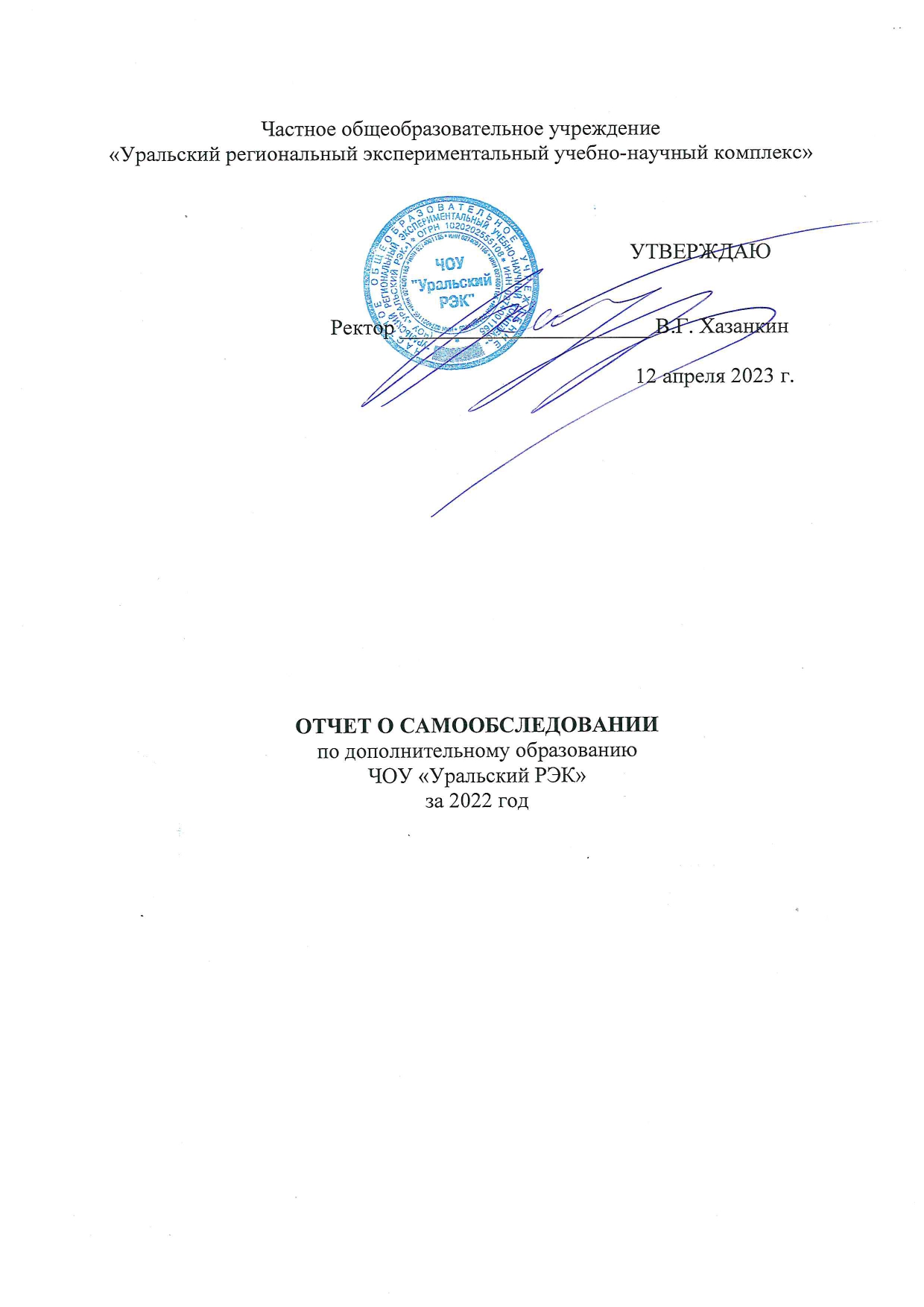 ИНФОРМАЦИОННАЯ И АНАЛИТИЧЕСКАЯ ЧАСТЬВ соответствии со ст.29 ФЗ 273 «Об образовании в РФ», Приказами Министерства образования и науки РФ от 14 июня 2013 г. №462, от 10 декабря 2013 г. №1324 и от 23 августа №2008, ниже приводится отчет о самообследовании ЧОУ «Уральский РЭК» за 2022 год в части оказания дополнительных образовательных услуг.Информационная часть  Частное общеобразовательное учреждение «Уральский региональный экспериментальный  учебно-научный  комплекс» (далее  -  Уральский  РЭК или УРЭК) является некоммерческой организацией и действует в  соответствии  с Конституцией Российской Федерации, Гражданским кодексом Российской Федерации, Федеральным законом Российской Федерации «О некоммерческих организациях», Федеральным законом Российской Федерации  «Об  образовании в Российской Федерации»,  Законом Республики Башкортостан «Об образовании в Республике Башкортостан» и Уставом. Уральский РЭК  зарегистрирован в установленном законом порядке, о чем свидетельствуют следующие документы:   Свидетельство о внесении записи  в Единый государственный реестр юридических лиц, выданное  1 октября 2002г. Инспекцией МНС по Кировскому району г.Уфы (основной государственный регистрационный номер 1020202555108); Свидетельство о постановке на учет в налоговом органе, выданное 13 июля 1993г. Инспекцией МНС по Кировскому району г.Уфы. (ИНН 0274001165, КПП 027401001);- Уведомление о постановке на учет юридического лица в Инспекции МНС России по г. Белорецк и Белорецкому району по месту нахождения филиала в г.Белорецке от 24 ноября 1997г. (КПП 025603001 от 28.02.2001г.);- Уведомление о постановке на учет юридического лица в Инспекции МНС России по г. Белорецк и Белорецкому району по месту нахождения филиала в г.Белорецке от 12 ноября 2001г. (КПП 025632001 от 16.05.2003г.);- Свидетельство о государственной регистрации некоммерческой организации, выданное Министерством юстиции РФ по Респ. Башкортостан 2 декабря 2014г. учетный № 0314040064.  Местонахождение (юридический адрес) Уральского РЭК – 450047, Республика Башкортостан, г. Уфа, ул. Радищева, 117, литера А, помещение 2. Действующие филиалы Уральского РЭК:- Белорецкая средняя общеобразовательная компьютерная школа (сокращенно - Белорецкая компьютерная школа или БКШ), адрес:  Республика Башкортостан, г. Белорецк, ул. Карла Маркса 120; - Образовательно-оздоровительный центр (сокращенно – ООЦ), адрес: Республика Башкортостан, г. Белорецк, ул. Карла Маркса, 122.Филиалы Уральского РЭК действуют на основании Положений, утвержденных ректором Уральского РЭК. Филиалы на отдельный баланс не выделены.УРЭК предоставляет информацию о своей деятельности органам государственной статистики и налоговым органам, Учредителю, и иным лицам в соответствии с законодательством Российской Федерации и своими учредительными документами.Образовательная  деятельность  осуществляется на основании  Лицензии на право ведения образовательной деятельности, выданной Управлением по контролю и надзору в сфере образования Республики Башкортостан 03 февраля 2015 г., регистрационный № 2957. Деятельность Уральского РЭК  регламентируется: Уставом, решениями Учредителя, приказами, распоряжениями, инструкциями, положениями, договорами, иными видами локальных актов,  не противоречащими  действующему законодательству и уставу.Локальные нормативные акты утверждаются ректором.Уральский РЭК формирует открытые и общедоступные информационные ресурсы, содержащие достоверную и актуальную информацию о своей деятельности, обеспечивает доступ к таким ресурсам посредством размещения их в информационно-телекоммуникационных сетях, в т.ч. на официальном сайте учреждения в сети Интернет в соответствии с перечнем сведений, установленных федеральным законодательством.В Уральском РЭК созданы необходимые условия для работы подразделений организаций общественного питания и медицинских учреждений, осуществляется контроль их работы в целях охраны и укрепления здоровья обучающихся и работников учреждения.Высшим органом управления УРЭК является Учредитель.Функции Единоличного исполнительного органа Уральского РЭК исполняет ректор Уральского РЭК, назначаемый  на должность Учредителем сроком на 5 лет.Непосредственное руководство филиалами  осуществляют их руководители -  директора, назначаемые ректором Уральского РЭК, действующие в соответствии с должностными обязанностями, трудовым договором, Уставом, Положением о филиале   и Законодательством.Аналитическая частьОбразовательная программа дополнительного образования «Веселая Почемучка» для детей 4-6 лет. Существо программы – подготовка детей к учебному процессу в школе. Число учащихся –57 ребенка. Продолжительность обучения – 192 ч.Образовательная программа дополнительного образования «Занимательная математика для 1 класса»  (сентябрь-декабрь). Число учащихся – 22 учащихся. Продолжительность обучения – 28 ч.Образовательная программа дополнительного образования «Занимательная математика для 1 класса»  (январь-май). Число учащихся – 18 человек. Продолжительность обучения – 10 ч.Образовательная программа дополнительного образования «Занимательная математика для 1- 4  классов» для 2 класса (сентябрь- декабрь). Число учащихся – 17 человек. Продолжительность обучения – 14 ч.Образовательная программа дополнительного образования «Занимательная математика для 1- 4  классов» для 2 класса (январь- май). Число учащихся – 15 учащихся. Продолжительность обучения – 35 ч.Образовательная программа дополнительного образования «Развивающие логические задачи» для 3 класса (сентябрь- декабрь). Число учащихся – 10 учащихся. Продолжительность обучения – 26 ч.Образовательная программа дополнительного образования «Развивающие логические задачи» для учащихся 3 класса (январь-май). Число учащихся – 22 учащихся. Продолжительность обучения – 30 ч.Образовательная программа дополнительного образования «Занимательная математика для 1- 4  классов» для 4 класса (сентябрь- декабрь).). Число учащихся – 22 ребенка. Продолжительность обучения – 30 ч.Образовательная программа дополнительного образования «Занимательная математика для 1- 4  классов» для 4 класса (январь- май). Число учащихся – 17 человек. Продолжительность обучения – 35 ч.Образовательная программа дополнительного образования студии «English kids» для 2 класса (сентябрь-декабрь). Число учащихся – 8 детей. Продолжительность обучения – 12 ч.Образовательная программа дополнительного образования студии «English kids»  для 1 класса (январь-май). Число учащихся – 13 детей. Продолжительность обучения – 15 ч.Образовательная программа дополнительного образования студии  «English kids»  для 2,3 класса (январь-май). Число учащихся – 11 детей. Продолжительность обучения – 15 ч.Образовательная программа дополнительного образования «Робототехника на платформе Arduino» для учеников 8-12 лет  (январь-май). Число учащихся – 8 детей. Продолжительность обучения–68 ч.Образовательная программа дополнительного образования «Робототехника на платформе Arduino» для учеников 8-9 лет  (сентябрь-декабрь). Число учащихся – 7 детей. Продолжительность обучения–62ч.Образовательная программа дополнительного образования «Робототехника на платформе Arduino» для учеников 9-12 лет  (сентябрь-декабрь). Число учащихся – 7 детей. Продолжительность обучения–68ч.Образовательная программа дополнительного образования «Квадрокоптеры» для  10-15 лет  (сентябрь-декабрь). Число учащихся – 7 детей. Продолжительность обучения–68ч.Образовательная программа дополнительного образования «Квадрокоптеры»   для учеников 10-15лет  (январь-май). Число учащихся – 8 детей. Продолжительность обучения–68ч.Летние каникулы	а) Летний многопрофильный лагерь английского языка  и математики для учащихся, окончивших 5-8 классы. Продолжительность – 15 дней. Число участников – 137 школьников.	б)  Летний профильный математический лагерь для учащихся, окончивших 5-7 классы. Продолжительность – 15 дней. Число участников – 140 школьников.	в)  Летний профильный лагерь «Мастер-классы известных педагогов России: математика» для учащихся, окончивших 8-10 классы. Продолжительность – 15 дней. Число участников – 145 подростков.	г)  Летний многопрофильный лагерь (математика, физика) для учащихся, окончивших 5-10 классы. Продолжительность – 15 дней. Число учащихся – 147 школьников.Осенние каникулы	д) Осенний физико-математический лагерь для учащихся 7-11 классов. Продолжительность – 8 дней. Число участников – 114 школьников.Информация о деятельности лагерей обучения и отдыхаКаникулярные лагеря проводятся образовательным учреждением с 1990 года на базе филиалов в г. Белорецке – Белорецкой компьютерной школы (БКШ) и Образовательно-оздоровительного центра (ООЦ). Основные предметные направления лагерей: математика, физика,  английский язык. Ученик в лагере занимается только одним заранее выбранным предметом.В настоящее время лагеря имеют всероссийскую географию по составу их участников. Они получили широкую известность и признание. В 2006 г. разработка «Белорецкая компьютерная школа – центр интеллектуального развития школьников», одна из частей которой отражает деятельность наших лагерей, удостоена Государственной премии – Премии правительства РФ в области образования.Основные цели и задачи лагерейОрганизация полноценного отдыха, занятости детей, усиление педагогического влияния на школьников в период каникул; оздоровление участников лагерей;повышение уровня знаний участников по профилю лагеря;предоставление возможности участникам, увлеченным предметом, пообщаться со сверстниками, разделяющими их интересы, ведущими специалистами и преподавателями в избранной области;выявление одаренных школьников и их дальнейшая поддержка;закрепление интереса учащихся к избранному предмету, активизация их познавательной деятельности, расширение кругозора;оценка участниками своих потенциальных возможностей;развитие у школьников, одаренных в области точных наук, логического мышления и повышение общей и профессиональной культуры;воспитание интеллигентности и порядочности.Смена лагеряДлительность проведения смены каникулярного лагеря варьируется от 8-9 дней (весна, осень) до 15 дней (лето). Схемы проведения всех смен лагерей: первая половина дня – учебные занятия, вторая – спорт, интеллектуальные игры, культурно-массовые мероприятия. Особенностью наших лагерей является полная занятость школьника в течение всего дня. Расписание жестко регламентировано, освобождение от занятий –  по справке медработника лагеря.Пример схемы проведения летнего 15-дневнего лагеря: заезд и регистрация, открытие лагеря, входная олимпиада (тестирование) и вечернее мероприятие по представлению и знакомству участников – первый день; занятия по предмету – 11 дней; закрытие лагеря и отъезд участников – последний день; в течение смены – два выходных дня. В первый день школьники по результатам олимпиады (тестирования) разбиваются на 8-9 групп. За каждой группой закрепляется вожатый и куратор из числа преподавателей.  В учебные дни у каждой группы 4-5 уроков по профилю лагеря (с группой работают 3 сменяющихся предметника) и один урок физкультуры. Первая половина дня полностью посвящена занятиям, вторая половина дня, кроме занятий, олимпиад и консультаций, заполнена спортивными и интеллектуальными играми, плаванием в бассейне, дискотеками, подготовкой к концертам. В выходные дни – поход в кино, театр.Педагогический персонал лагеряК преподаванию в лагерях привлекаются непременно высококвалифицированные специалисты, известные преподаватели – мастера своего дела. От них зависит качество занятий, успехи школьников в освоении новых знаний по избранному профилю.Особо важной является команда вожатых, возглавляемая директором лагеря. Именно они создают настрой доброжелательности, уважительного отношения детей друг к другу, зажигают и поддерживают интерес к жизнедеятельности лагеря вне учебных занятий, помогают каждому ребенку решать возникающие личные вопросы. В лагере очень внимательно и требовательно относятся к подбору вожатых. Как правило, на 60-70% команда вожатых состоит из штатных работников , имеющих высшее педагогическое образование, любящих и умеющих работать с детьми. Остальной состав вожатых – студенты вузов. Директор лагеря – фигура исключительная.  От его качеств, фантазии, юмора, педагогического такта зависит вся атмосфера лагеря, общий настрой его участников, сценарий и режим работы лагеря. Именно такие директора и работают в наших лагерях. Организации каникулярных детских лагерей государство придает особый приоритет. Именно в таких лагерях происходит открытие ребенком себя, понимание, к чему он способен. Происходит резкое социальное взросление детей и подростков, их мягкое вхождение в самостоятельную жизнь, развитие таких важнейших качеств, как умение слышать других, отстаивать свои позиции, умение уступать, умение уважать других, считаться с их мнением, проявлять доброту, повышается уровень знаний в избранной области. 	В проведенных в отчетный период лагерях приняли участие школьники из: Москвы и Московской области, Екатеринбурга и Свердловской области, г. Челябинска и Челябинской области, Ямало-Ненецкого АО, Республики Башкортостан, Тюмени, Оренбургской области, Санкт-Петербурга, Краснодара и других городов России.  Для деятельности лагерей ЧОУ «Уральский РЭК» получает Акт приемки лагеря с круглосуточным пребыванием детей, для чего проходит официальную разрешительную комиссию.Проведение каникулярных лагерей тесно перекликается с ведением основного образовательного процесса. Это проявляется в том, что учителя БКШ, привлеченные для работы в лагерях, погружаются в новую учебно-воспитательную среду, которая включает приглашенных из других организаций преподавателей и воспитателей.Приглашаются люди именитые, высококвалифицированные, у которых есть чему поучиться. В отчетном году на проведение лагерей приезжали: известные российские специалисты по работе с одаренными детьми: Белогрудов Александр Николаевич (УГАТУ, доцент, к.ф.-м.н.), Столяров Александр  (УГАТУ),  Дмитриев Олег Юрьевич (Саратовский госуниверситет, старший преподаватель, член Центральной предметно-методической комиссии по математике ВОШ),  Кузнецов Дмитрий Юрьевич (доцент, НИУ ВШЭ, г. Нижний Новгород), известные школьные учителя Гареев Д.В., Саханевич М.В., Симакин С.В., Адеева Л.И,   Шипова Т.А. и другие специалисты.УРЭК имеет бессрочные договоры о сотрудничестве с МФТИ (госуниверситетом) и УГАТУ.Таким образом, ЧОУ «Уральский РЭК» предоставляет возможность сотням детей из различных регионов РФ повысить уровень своих знаний в избранной области, подготовиться к выступлениям на олимпиадах и организованно  провести свое каникулярное время.ПОКАЗАТЕЛИАНАЛИЗ ПОКАЗАТЕЛЕЙ И ОЦЕНКА ДЕЯТЕЛЬНОСТИОрганизационно-правовое обеспечение деятельности (Устав – есть, Лицензия – есть, аккредитация – не требуется, штатное расписание – есть, должностные инструкции работников – есть, положения о структурных подразделениях -  есть, правила внутреннего трудового распорядка – есть, положение о персонале – есть, график учебных периодов – есть, образовательные программы – есть, сведения об образовательной организации в соответствии со ст. 29 ФЗ 273 – размещены на сайте, локальные нормативные акты соответствуют требованиям законодательства, сайт организации – есть) соответствует требованиям законодательства.Оценка образовательной деятельности Образовательная деятельность ЧОУ «Уральский РЭК» в рамках дополнительного обучения детей 5-11 лет находится на высоком уровне. Образовательная и организационная деятельность ЧОУ «Уральский РЭК» в части проведения каникулярных профильных лагерей обучения и отдыха находится на передовых российских позициях (см. аналитическую часть настоящего документа).Оценка системы управления организацииОрганизация управления ЧОУ «Уральский РЭК» соответствует уставным требованиям. Ректор, назначаемый на пять лет, без доверенности действует от имени образовательной организации. Нормативная и организационно-распорядительная документация соответствует действующему законодательству и Уставу. Системная организация учебно-воспитательного и административно-хозяйственного процессов в ЧОУ «Уральский РЭК», руководство ими и контроль за развитием этих процессов ведутся ректором.	 Показателями эффективности системы управления являются:	а) обеспечение неубыточности деятельности частной образовательной организации; б) охват дополнительными образовательными услугами более 1100 детей в год; в) удовлетворенность населения качеством предоставляемых услуг; г) ЧОУ «Уральский РЭК» ведет свою деятельность с 1989 года. 			Расстановка кадров осуществляется ректором. В образовательной организации сформированы коллегиальные органы управления, к которым относятся: Общее собрание трудового коллектива, Педагогический совет.Система управления организацией является эффективной.Оценка содержания и качества подготовки обучающихсяКачеству и содержанию подготовки обучающихся придается первостепенное значение. С детьми 5-7 лет  работают исключительно учителя БКШ, имеющие огромный опыт работы с детьми этого возраста. 		Со школьниками старше 11 лет работают не только штатные сотрудники ЧОУ «Уральский РЭК», но и приглашенные специалисты по работе с одаренными детьми (см. аналитическую часть настоящего документа), являющиеся авторами многих методических и научных трудов соответствующего направления деятельности.Лучшей оценкой содержания и качества подготовки обучающихся является высокий спрос на оказываемые платные услуги.Содержание и качество подготовки обучающихся по дополнительным образовательным программам находится на высоком уровне.Оценка организации учебного  процесса3.5.1. Оценка материально-технической базыЧОУ «Уральский РЭК» имеет достаточное ресурсное обеспечение для реализации программ дополнительного образования и дополнительных услуг.  		3.5.1.1.  Учебное здание школы - кирпичное 2-х этажное; общая 			площадь – около 1,894 тыс. кв. м. Общежитие –                  кирпичное  здание, площадь – около 1,9 тыс. кв. м. 		-  техническое состояние всех помещений – хорошее;		- отопительная система – собственная газовая котельная,				резервный вариант - теплоцентраль, состояние хорошее;		- водоснабжение и канализация – центральные;		- гидропневматические испытания систем отопления и ГВС 			выполнены;		- обеспеченность топливом – поставка газа в соответствии с 			договором с ООО «Газпром межрегионгаз». 		Освещение в учреждении – люминесцентные лампы, лампы 			накаливания и светодидные.		Обеспеченность учебного заведения освещением соответствует 			нормам.		Состояние центральной вентиляции - рабочее, возможности для 			соблюдения воздухообмена в учебных помещениях имеются.		3.5.1.2. Спортивные сооружения и площадки:		- спортивный зал (201,4 м2) , техническое состояние и 				оборудование соответствует нормам;		- спортивная площадка (20 х 30 м), техническое состояние и 			оборудование соответствует нормам;		- состояние  спортивного оборудования спортплощадки и 				спортзала хорошее;		3.5.1.3. Территория:		Состояние земельного участка общеобразовательного 				учреждения:          - площадь участка 0,94 га;          - на территории по периметру и внутри периметра установлено           фонарное освещение (9 фонарей), состояние – рабочее;           - имеется специально оборудованная площадка для контейнеров                           ТБО, техническое состояние контейнеров соответствует санитарным требованиям; - заключен договор со спецавтохозяйством на вывоз мусора;- имеется ограждение территории общеобразовательного учреждения по периметру и система видеонаблюдения, состояние ограждения хорошее;- территория озеленена деревьями и кустарниками.- состояние подъездных путей и прилегающей территории хорошее.3.5.1.4. Учебные классы укомплектованы мебелью, соответствующей стандартам и нормативам, теле- видеоаппаратурой, маркерными досками, мультимедийными проекторами.		Кабинеты информатики и английского языка оснащены 				локальными  компьютерными  сетями.		Всего используется в образовательном процессе более 40 единиц 		вычислительной техники, работает Wi-Fi.          3.5.1.5.  Укомплектованность наглядными пособиями, 				спортивным и игровым инвентарем – в соответствии с 				требованиями стандарта  и учебными планами.3.5.1.6. Библиотека ежегодно пополняется учебной литературой, рекомендованной к использованию. Обеспеченность учащихся учебниками – 100%. Учебной литературы – 6484 экземпляра.3.5.1.7.  Столовая на 100 посадочных мест:		- обеспечена технологическим оборудованием, техническое 			состояние оборудования соответствует установленным 				требованиям;		- санитарное состояние пищеблока, подсобных помещений для 			хранения продуктов, цехов, участков удовлетворительное, 				пищеблок посудой обеспечен;		- имеются  инструкции и документация, обеспечивающая 				деятельность столовой 	и ее работников;		- дератизация проводится ежемесячно.		3.5.1.8. Питьевой режим организован. 		3.5.1.9. Медицинский пункт – имеется. Медицинское 				обслуживание – по договору с медицинским учреждением.	Материально-техническое обеспечение организации достаточно для ведения образовательной деятельности, соответствует требованиям законодательства РФ.3.5.2. Оценка качества кадрового обеспеченияПедагогические работники, реализующие программы дополнительного образования, являются дипломированными специалистами с высшим образованием, обладают (частично) учеными степеням и учеными званиями; в основной массе являются учителями высшей квалификационной категории. Кадровое обеспечение образовательного процесса соответствует требованиям нормативов.3.5.3. Оценка качества учебно-методического и библиотечно-информационного обеспеченияУчебно-методические материалы, учебная литература и наглядные материалы для ведения учебного процесса дополнительного образования представлены:- учебной литературой, учебно-методическими комплектами, рекомендованными Министерством образования и науки РФ к использованию;- собственными разработками преподавателей (поурочные материалы, задания) в полном объеме высокого качества содержания.График учебных периодов и рабочие программы – имеются. Учебно-методическое обеспечение соответствует нормативам и законодательным требованиям.3.5.4. Оценка функционирования внутренней системы оценки качества образованияВнутренняя система оценки качества образования при оказании в ЧОУ «Уральский РЭК образовательных услуг дополнительного образования схематично изложена в следующей таблице.Система оценки качества преподавания для данных конкретных условий (возраст обучающихся и длительность оказания образовательных услуг) в условиях отсутствия необходимости промежуточной и итоговой аттестации является достаточной.3.5.5. Итоги разделаОрганизация учебного процесса по оказанию платных дополнительных образовательных услуг является производной от следующих факторов:- качества кадрового обеспечения (п. 3.5.2);- предлагаемых учебных планов, программ курсов, предметов, дисциплин (раздел 1 настоящего документа);- материально-технической базы (п. 3.5.1);- учебно-методического и информационного обеспечения (п. 3.5.3);- спроса на предлагаемые образовательные услуги.	Учебный процесс организуется согласно графику учебных периодов, который разрабатывается на основании программ дополнительного образования и утверждается ректором ЧОУ «Уральский РЭК».	Учебные занятия проводятся по стабильному расписанию, составленному на текущую неделю (текущую смену лагеря). В силу необходимости в расписание вносятся изменения. Режим и расписание учебных занятий организуются в соответствии с локальным актом – «Положение о режиме и расписании учебных занятий по дополнительным образовательным программам». 	Промежуточная и итоговая аттестации для реализуемых в отчетный период в ЧОУ «Уральский РЭК» дополнительных образовательных программ не предусмотрены.	Формальные выпускники по данному виду деятельности отсутствуют.	Учебный процесс по оказанию дополнительных образовательных услуг организован на высоком уровне, востребован населением. ИТОГИ	 Организация и реализация дополнительных образовательных услуг в ЧОУ «Уральский РЭК» соответствует нормативным и законодательным требованиям, деятельность ЧОУ «Уральский РЭК» находится на стабильном уровне функционирования.N п/пПоказателиЕдиница измерения1.Образовательная деятельность1.1Общая численность учащихся, в том числе:1130 человек1.1.1Детей дошкольного возраста (3 - 7 лет)57 человек1.1.2Детей младшего школьного возраста (7 - 11 лет)407 человек1.1.3Детей среднего школьного возраста (11 - 15 лет)376 человек1.1.4Детей старшего школьного возраста (15 - 17 лет)290 человек1.2Численность учащихся, обучающихся по образовательным программам по договорам об оказании платных образовательных услуг1130 человек1.3Численность/удельный вес численности учащихся, занимающихся в 2-х и более объединениях (кружках, секциях, клубах), в общей численности учащихся61 человек6 %1.4Численность/удельный вес численности учащихся с применением дистанционных образовательных технологий, электронного обучения, в общей численности учащихся0 человек0,0 %1.5Численность/удельный вес численности учащихся по образовательным программам для детей с выдающимися способностями, в общей численности учащихся0 человек0,0 %1.6Численность/удельный вес численности учащихся по образовательным программам, направленным на работу с детьми с особыми потребностями в образовании, в общей численности учащихся, в том числе:0 человек0,0 %1.6.1Учащиеся с ограниченными возможностями здоровья0 человек0,0 %1.6.2Дети-сироты, дети, оставшиеся без попечения родителей0 человек0,0 %1.6.3Дети-мигранты0 человек0,0 %1.6.4Дети, попавшие в трудную жизненную ситуацию0 человек0,0 %1.7Численность/удельный вес численности учащихся, занимающихся учебно-исследовательской, проектной деятельностью, в общей численности учащихся193 человека17%  1.8Численность/удельный вес численности учащихся, принявших участие в массовых мероприятиях (конкурсы, соревнования, фестивали, конференции), в общей численности учащихся, в том числе:683 человека60,0 %1.8.1На муниципальном уровне0 человек0%1.8.2На региональном уровне0 человек0,0 %1.8.3На межрегиональном уровне0 человек0,0 %1.8.4На федеральном уровне0 человек0,0 %1.8.5На международном уровне0 человек0,0 %1.9Численность/удельный вес численности учащихся - победителей и призеров массовых мероприятий (конкурсы, соревнования, фестивали, конференции), в общей численности учащихся, в том числе:0 человек0,0 %1.9.1На муниципальном уровне0 человек0,0 %1.9.2На региональном уровне0 человек0,0 %1.9.3На межрегиональном уровнечеловек/%0,0 %1.9.4На федеральном уровне0 человек0,0 %1.9.5На международном уровнечеловек/%0,0 %1.10Численность/удельный вес численности учащихся, участвующих в образовательных и социальных проектах, в общей численности учащихся, в том числе:0 человек0,0 %1.10.1Муниципального уровня0 человек0,0 %1.10.2Регионального уровня0 человек0,0 %1.10.3Межрегионального уровня0 человек0,0 %1.10.4Федерального уровня0 человек0,0 %1.10.5Международного уровня0 человек0,0 %1.11Количество массовых мероприятий, проведенных образовательной организацией, в том числе:171.11.1На муниципальном уровне0  1.11.2На региональном уровне0  1.11.3На межрегиональном уровне91.11.4На федеральном уровне0  1.11.5На международном уровне0  1.12Общая численность педагогических работников50 человек1.13Численность/удельный вес численности педагогических работников, имеющих высшее образование, в общей численности педагогических работников48 человек96%1.14Численность/удельный вес численности педагогических работников, имеющих высшее образование педагогической направленности (профиля), в общей численности педагогических работников47 человек94%1.15Численность/удельный вес численности педагогических работников, имеющих среднее профессиональное образование, в общей численности педагогических работников2 человека4 %1.16Численность/удельный вес численности педагогических работников, имеющих среднее профессиональное образование педагогической направленности (профиля), в общей численности педагогических работников1 человек2 %1.17Численность/удельный вес численности педагогических работников, которым по результатам аттестации присвоена квалификационная категория, в общей численности педагогических работников, в том числе:46 человек92%1.17.1Высшая43 человека86 %1.17.2Первая3 человека6 %1.18Численность/удельный вес численности педагогических работников в общей численности педагогических работников, педагогический стаж работы которых составляет:1.18.1До 5 лет5 человек10 %1.18.2Свыше 30 лет2 человека4%1.19Численность/удельный вес численности педагогических работников в общей численности педагогических работников в возрасте до 30 лет5 человек10 %1.20Численность/удельный вес численности педагогических работников в общей численности педагогических работников в возрасте от 55 лет5 человек10 %1.21Численность/удельный вес численности педагогических и административно-хозяйственных работников, прошедших за последние 5 лет повышение квалификации/профессиональную переподготовку по профилю педагогической деятельности или иной осуществляемой в образовательной организации деятельности, в общей численности педагогических и административно-хозяйственных работников46 человек92 % 1.22 Численность/удельный вес численности специалистов, обеспечивающих методическую деятельность образовательной организации, в общей численности сотрудников образовательной организации55 человек75 %1.23Количество публикаций, подготовленных педагогическими работниками образовательной организации:01.23.1За 3 года0 1.23.2За отчетный период0 1.24Наличие в организации дополнительного образования системы психолого-педагогической поддержки одаренных детей, иных групп детей, требующих повышенного педагогического вниманиянет2.Инфраструктура2.1Количество компьютеров в расчете на одного учащегося0,28 2.2Количество помещений для осуществления образовательной деятельности, в том числе:16  2.2.1Учебный класс15  2.2.2Лаборатория02.2.3Мастерская02.2.4Танцевальный класс02.2.5Спортивный зал1  2.2.6Бассейн0 2.3Количество помещений для организации досуговой деятельности учащихся, в том числе:3 2.3.1Актовый зал1  2.3.2Концертный зал0 2.3.3Игровое помещение2 2.4Наличие загородных оздоровительных лагерей, баз отдыхада2.5Наличие в образовательной организации системы электронного документооборотада2.6Наличие читального зала библиотеки, в том числе:да2.6.1С обеспечением возможности работы на стационарных компьютерах или использования переносных компьютеровда2.6.2С медиатекойда2.6.3Оснащенного средствами сканирования и распознавания текстовда2.6.4С выходом в Интернет с компьютеров, расположенных в помещении библиотекида2.6.5С контролируемой распечаткой бумажных материаловда2.7Численность/удельный вес численности учащихся, которым обеспечена возможность пользоваться широкополосным Интернетом (не менее 2 Мб/с), в общей численности учащихся160 человек100%ВозрастПериод обученияМетоды контроля5-7 летДо 3 месяцев (подготовка к школе)Наблюдение, изучение документов, анализ, беседа7-11 летДо 9 месяцев (развивающие занятия для младших школьников)Наблюдение, изучение документов, анализ, беседа, мониторинг развитияСтарше 11 лет6-15 дней(интенсивы, профильные лагеря)Анкетирование, тестирование, наблюдение, изучение документации, мониторинг учебной деятельности, анализ, беседа, проверка знаний учащихся